                                                                    SREDA, 1. 4. 2020Pozdravljen/a.Saj veš, da si jaz barvam lase? Vem, da nekaterim moja nova barva ni bila všeč. Zdaj, ko sem doma, in moja frizeka ne dela, sem si lase pobarvala sama. Veš, katero bravo sem izbrala? Svetlo vijolično. Še sreča, da se še nekaj časa ne bomo videli, ker izgledam GROOOZNOOO.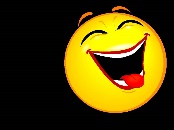 Pred tabo so že naloge za sredo. Za danes sem se odločila, da združimo ŠPORT in MATEMATIKO. Upam, da se včeraj nisi naveliča/a žab. Danes z žabami nadaljuješ. Včeraj si bral/a pesem ŽABJA SVATBA. To je umetnostno besedilo. Danes pa boš bral/a neumetnostno besedilo ŽABE NE PRIDEJO DO CILJA. Spet bo veliko branja! Učiteljica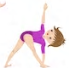 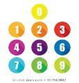       ŠPORT   in   MATEMATIKAZačneš s ŠPORTOM. Natančno preberi navodila in jih izvedi.Trikrat poskoči po levi nogi.Petkrat poskoči po desni nalogi. Pomahaj z levo roko.Dvigni desno roko.Dvigni levo roko. Z levo roko se primi za desno koleno.Z desno roko se primi za levo uho.V desno roko primi zeleno barvico in jo spusti na tla.Z levo roko se požgečkaj po desnem podplatu.Uleži se na trebuh, roke in noge iztegni ter počasi štej do 20.Uleži se na hrbet, pokrči noge in jih z rokama objemi. Zibaj se naprej in nazaj, med tem štej od 20 do 1.Otresi roke in noge in greva k matematiki.Za delo potrebuješ: - DZ za MAT, str. 71,                  -zvezek za MAT,                  -peresnico,                  -ravnilo.Odpri DZ na str. 71.Preberi si pogovor med Lili in Binetom.Razumeš, kaj pomeni pojem NAVPIČNO. Katero vajo pri ŠPO si naredil/a in uporabil/a pojem navpično? Se spomniš? V desno roko primi zeleno barvico in jo spusti na tla. Je barvica padla navpično navzdol? Če si nalogo pravilno naredil/a potem je. Torej – svinčnik je padel naravnost navzdol in tej smeri rečemo NAVPIČNA SMER.Sedaj pa reši 3. nalogo v DZ. S poljubno barvico pobarvaj okence, če trditev drži ali ne drži.Katero vajo pa si naredil/a v VODORAVNI SMERI? Uleži se na trebuh, roke in noge iztegni ter počasi štej do 20. Naredi jo še enkrat. Si ležal/a v vodoravni smeri?  Reši 4. nalogo v DZ. Pod vlak, v črnem pravokotniku, nariši  s svinčnikom, puščico kam vlak vozi (pomagaj si z lokomotivo). Poglej po sobi in poišči vodoravne in navpične črte.Naloga v matematičnem zvezku. Datum, ki ga zapišeš je 1. 4. 2020, naslov Orientacija. Z zeleno barvico in ravnilom  nariši 8 navpičnih črt ,ki naj bodo dolge 8 kvadratkov.Z modro barvico in ravnilom nariši 6 vodoravnih črt, ki naj bodo dolge 6 cm.Veselo na delo!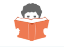 SLOVENŠČINAZa delo potrebuješ: -DZ za SLJ, str.42,43                                -peresnico.1.naloga: BRANJE    Preberi naslov in premisli: Zakaj ne pridejo žabe do cilja?Glasno preberi besedilo. Si razumel/a vse besede. Ponujam ti nekaj razlag:mrest - je tvorba iz žabjih jajc obdana s sluzjo.mokrišče - je področje, ki je vedno  preplavljeno z vodo, netopir - miši podoben sesalec, ki je sposoben letati,    dvoživka -  žival, ki živi na kopnem in v vodi (žaba)    2.naloga: REŠEVANJE NALOG V DELOVNEM ZVEZKU,  str. 43Preberi navodilo 1. naloge. Če ne boš prepričan/a  ali je trditev pravilna ali nepravilna rešitev poišči v besedilu na  strani 42.2. naloga:Preberi navodilo.Napiši svojo idejo, kako bi ti rešil/a  problema selitve žab.3. naloge  NE rešuješ. Raje preberi besedilo o žabah še 2 krat.SPOZNAVANJE OKOLJA  - NASELJAZa samostojno učenje boš potreboval/a: -DZ za SPO, str. 68 in 70Ponovno preberi besedilo NASELJA, v DZ na str. 68. Ko si prebral pojdi na stran 70. Izpolniti boš moral/a preglednico.  Vpisuješ podatke. Nato pa reši še 2. nalogo. V povedih napiši razlike med mestom in vasjo. Napiši toliko povedi, da izpolniš vse vrstice.Kaj meniš, kje boš našel/la  podatke? (Moj namig je: na str. 68)PREMISLI IN USTNO ODGOVORI.Ali si našel/la vse podatke v besedilu?  Kaj si  napisal/a? Zakaj?Ali si v rubriki S čim se preživljajo našel/la podobnosti? Katere? Ali si našel razlike? Katere?Kaj je značilno za zgradbe v mestu? Kaj je značilno za zgradbe na vasi? Katere ustanove so lahko v mestu in na vasi?Če si naloge uspešno rešil/a in imaš še kaj volje, lahko na portalu LILIBI.si, poiščeš delovni zvezek na str. 70. Čebelčka pri naslovu te pripeljeta do sestavljank.Vedi, da za sestavljanje potrebuješ veliko potrpljenja. No, vsaj jaz sem se nekajkrat pošteno razjezila, ker nisem našla prave rešitve.